                            Ordersedel 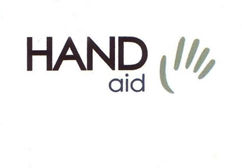 Datum:Order nr:Beställare:Leveransadress: Leveransadress: Fakturaadress: Fakturaadress: Telefon:Faktura ref:E-post:ORG nr:Skicka beställningSkicka beställningVia e-post som bifogad fil till:contact@handaid.se Via fax
010-1011312Via brev till:Handaid AB
Brostugevägen 18
756 53 Uppsala
SVERIGEKommentarer och särskilda önskemål: ArtikelnrAntalAntalAntalAntalAntalÁ-prisSummaTumstöd, låg modell100OfodradXXSXSSML150:-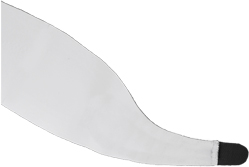 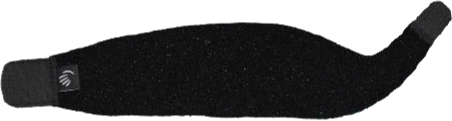 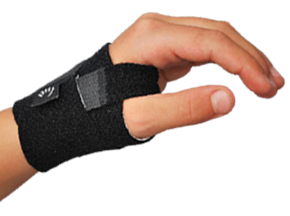 Vänster, beigeHöger, beigeVänster, blåHöger, blåVänster, kamouflageHöger, kamouflageVänster, svartHöger, svartOfodrad svart lamineradXXSXSSML200:-Vänster, lamineradHöger, lamineradArtikelnrAntalAntalAntalAntalAntalÁ-prisSummaTumstöd, låg modell101Låg, fodradXXSXSSML150:-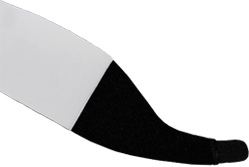 Vänster, beigeHöger, beigeVänster, blåHöger, blåVänster, kamouflageHöger, kamouflageVänster, svartHöger, svartArtikelnrAntalAntalAntalAntalAntalÁ-prisSummaTumstöd, låg modell102Låg, förstärkt XXSXSSML150:-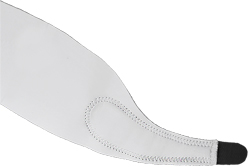 Vänster, beigeHöger, beigeVänster, blåHöger, blåVänster, kamouflageHöger, kamouflageVänster, svartHöger, svartArtikelnrAntalAntalAntalAntalAntalÁ-prisSummaTumstöd, låg modell103Låg, trippelförstärktXXSXSSML150:-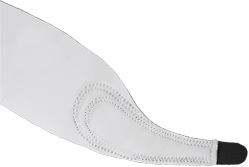 Vänster, beigeHöger, beigeVänster, blåHöger, blåVänster, kamouflageHöger, kamouflageVänster, svartHöger, svartArtikelnrAntalAntalAntalAntalAntalÁ-prisSummaTumstöd, låg modell104Låg, dubbelsyddXXSXSSML200:-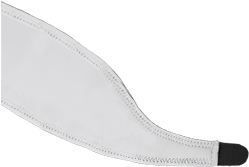 Vänster, beigeHöger, beigeVänster, blåHöger, blåVänster, kamouflageHöger, kamouflageVänster, svartHöger, svartArtikelnrAntalAntalAntalAntalAntalÁ-prisSummaTumstöd, låg modell105Låg, stabilt förstärktXXSXSSML200:--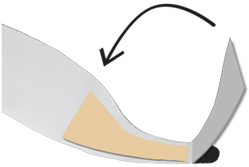 Vänster, beigeHöger, beigeVänster, blåHöger, blåVänster, kamouflageHöger, kamouflageVänster, svartHöger, svartKommentarer och särskilda önskemål: Kommentarer och särskilda önskemål: Kommentarer och särskilda önskemål: Kommentarer och särskilda önskemål: Kommentarer och särskilda önskemål: Kommentarer och särskilda önskemål: Kommentarer och särskilda önskemål: Kommentarer och särskilda önskemål: Kommentarer och särskilda önskemål: Kommentarer och särskilda önskemål: ArtikelnrAntalAntalAntalAntalAntalÁ-prisSummaTumstöd, hög modell200Hög modellXXSXSSML150:-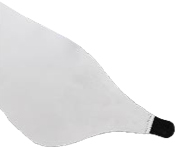 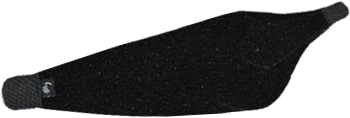 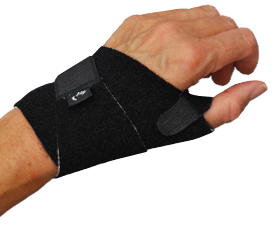 Vänster, beigeHöger, beigeVänster, blåHöger, blåVänster, kamouflageHöger, kamouflageVänster, svartHöger, svartOfodrad svart lamineradXXSXSSML200:-Vänster, lamineradHöger, lamineradArtikelnrAntalAntalAntalAntalAntalÁ-prisSummaTumstöd, hög modell201Hög, fodradXXSXSSML150:-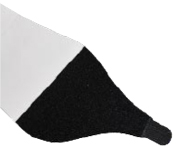 Vänster, beigeHöger, beigeVänster, blåHöger, blåVänster, kamouflageHöger, kamouflageVänster, svartHöger, svartArtikelnrAntalAntalAntalAntalAntalÁ-prisSummaTumstöd, hög modell202Hög, förstärktXXSXSSML150:-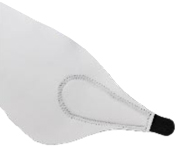 Vänster, beigeHöger, beigeVänster, blåHöger, blåVänster, kamouflageHöger, kamouflageVänster, svartHöger, svartArtikelnrAntalAntalAntalAntalAntalÁ-prisSummaTumstöd, hög modell203Hög, trippelförstärktXXSXSSML150:-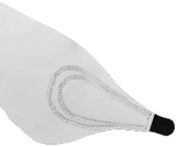 Vänster, beigeHöger, beigeVänster, blåHöger, blåVänster, kamouflageHöger, kamouflageVänster, svartHöger, svartArtikelnrAntalAntalAntalAntalAntalÁ-prisSummaTumstöd, hög modell204Hög, dubbelsyddXXSXSSML200:-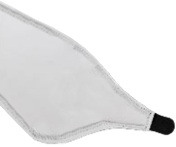 Vänster, beigeHöger, beigeVänster, blåHöger, blåVänster, kamouflageHöger, kamouflageVänster, svartHöger, svartArtikelnrAntalAntalAntalAntalAntalÁ-prisSummaTumstöd, hög modell205Hög, stabilt förstärktXXSXSSML200:-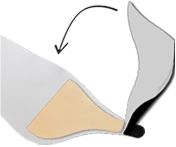 Vänster, beigeHöger, beigeVänster, blåHöger, blåVänster, kamouflageHöger, kamouflageVänster, svartHöger, svartKommentarer och särskilda önskemål:Kommentarer och särskilda önskemål:Kommentarer och särskilda önskemål:Kommentarer och särskilda önskemål:Kommentarer och särskilda önskemål:Kommentarer och särskilda önskemål:Kommentarer och särskilda önskemål:Kommentarer och särskilda önskemål:Kommentarer och särskilda önskemål:Kommentarer och särskilda önskemål:ArtikelnrAntalAntalÁ-prisSummaHandledsstöd 300Med tumhålSmallLarge200:-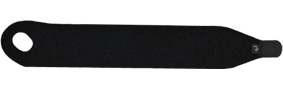 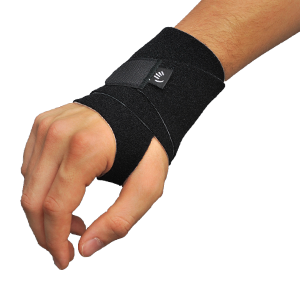 Vänster, beigeHöger, beigeVänster, blåHöger, blåVänster, kamouflageHöger, kamouflageVänster, svartHöger, svartSvart lamineradSmallLarge250:-Vänster, lamineradHöger, lamineradArtikelnrAntalAntalÁ-prisSummaHandledsstöd 301Utan tumhålSmallLarge200:-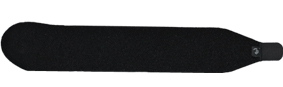 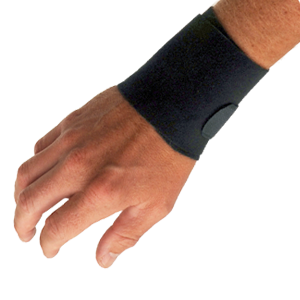 Vänster, beigeHöger, beigeVänster, blåHöger, blåVänster, kamouflageHöger, kamouflageVänster, svartHöger, svartSvart lamineradSmallLarge250:-Vänster, lamineradHöger, lamineradArtikelnrAntalAntalÁ-prisSummaLE/ME armbågsbandage400SmallLarge200:-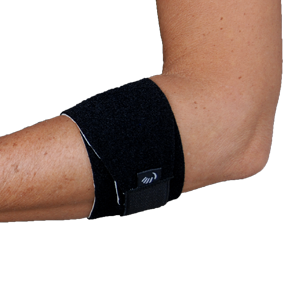 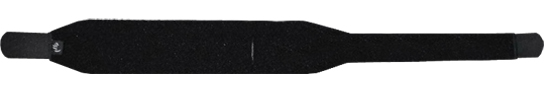 BeigeBlåKamouflageSvartSvart lamineradSmallLarge250:-Kommentarer och särskilda önskemål:Kommentarer och särskilda önskemål:Kommentarer och särskilda önskemål:Kommentarer och särskilda önskemål:Kommentarer och särskilda önskemål:Kommentarer och särskilda önskemål:Kommentarer och särskilda önskemål:ArtikelnrAntalAntalAntalAntalAntalÁ-prisSummaSupinationsslynga500OfodradXXSXSSML300:-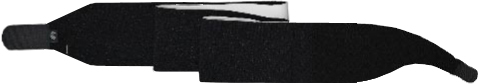 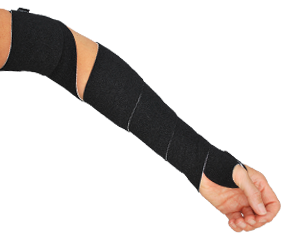 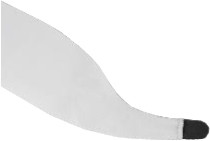 Vänster, beigeHöger, beigeVänster, blåHöger, blåVänster, kamouflageHöger, kamouflageVänster, svartHöger, svartOfodrad svart lamineradXXSXSSML350:-Vänster, lamineradHöger, lamineradArtikelnrAntalAntalAntalAntalAntalÁ-prisSummaSupinationsslynga501FodradXXSXSSML300:-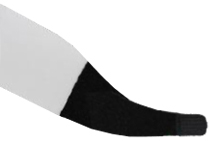 Vänster, beigeHöger, beigeVänster, blåHöger, blåVänster, kamouflageHöger, kamouflageVänster, svartHöger, svartArtikelnrAntalAntalAntalAntalAntalÁ-prisSummaSupinationsslynga502FörstärktXXSXSSML300:-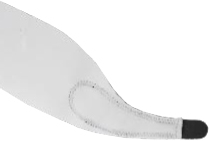 Vänster, beigeHöger, beigeVänster, blåHöger, blåVänster, kamouflageHöger, kamouflageVänster, svartHöger, svartArtikelnrAntalAntalAntalAntalAntalÁ-prisSummaSupinationsslynga503TrippelförstärktXXSXSSML300:-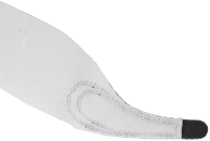 Vänster, beigeHöger, beigeVänster, blåHöger, blåVänster, kamouflageHöger, kamouflageVänster, svartHöger, svartKommentarer och särskilda önskemål:Kommentarer och särskilda önskemål:Kommentarer och särskilda önskemål:Kommentarer och särskilda önskemål:Kommentarer och särskilda önskemål:Kommentarer och särskilda önskemål:Kommentarer och särskilda önskemål:Kommentarer och särskilda önskemål:Kommentarer och särskilda önskemål:Kommentarer och särskilda önskemål:ArtikelnrAntalAntalAntalAntalAntalAntalÁ-prisSummaGripsizer600Grön påseGrön påseGrön påseBlå påseBlå påseBlå påse950:-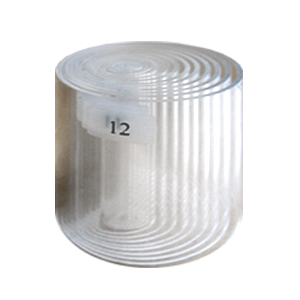 Set med plexiglascylindrar  ø 1-12 cm.  Levereras med ställning och påse.ArtikelnrÁ-prisSummaFlexFixer601AntalAntalAntalAntalAntalAntal75:-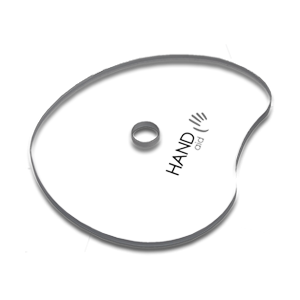 Plexiglasplatta för träning av fingerflexion.ArtikelnrAntalAntalAntalAntalAntalAntalÁ-prisSummaFabrifoam metervara700SvartSvartBlåBlåSandSand550:-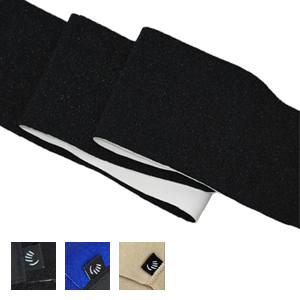 Fabrifoamtyg som metervara på 60 cm bredd.ArtikelnrÁ-prisSummaTrissor till utriggare800/801AntalAntalAntalAntalAntalAntal90:-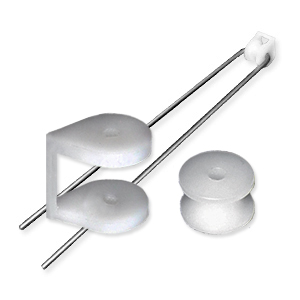 Trissa med bygel på rostfri tråd.Trissa med bygel.ArtikelnrAntalAntalAntalAntalAntalAntalÁ-prisSummaCI-vante900XSSSMML400:-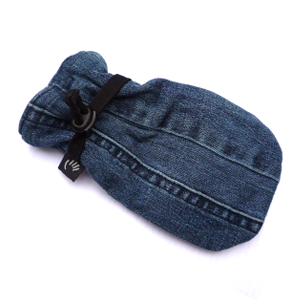 Vante för CI-träning, barn.Kontakta oss för val av tyg.SSMMLL400:-Vante för CI-träning, vuxen.Kontakta oss för val av tyg.Priser exkl. moms, porto tillkommer.Priser exkl. moms, porto tillkommer.Priser exkl. moms, porto tillkommer.Total (exkl moms)Total (exkl moms)Total (exkl moms)Total (exkl moms)Total (exkl moms)Total (exkl moms)Skicka beställningSkicka beställningVia e-post som bifogad fil till:contact@handaid.se Via fax
010-1011312Via brev till:Handaid AB
Brostugevägen 18
756 53 Uppsala
SVERIGE